Al Dirigente Scolastico dell'I.C. AQUINOOGGETTO: DICHIARAZIONE di disponibilità dei Docenti per accompagnamento alunni visite didattiche/formative - Viaggi di istruzione.ANNO SCOLASTICO	/____________.Il/la sottoscritto/a 	 nato/a a	il	, in servizio c/o codesta IstituzioneScolastica con contratto a TD a TI in qualità di docente  scuola infanzia/  primaria/  sec. I grado	nelle classi 	 sez.	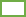 DICHIARAdi essere disponibile ad accompagnare gli alunni nelleVisita didatticaViaggio di istruzioneuscite già deliberatedi essere consapevole dell'obbligo di vigilanza attenta e assidua a tutela dell'incolumità degli alunni, con l'assunzione delle responsabilità di cui all'Art. 2047 del Codice Civile integrato dalla norma di cui all'Art.61 della legge 11/07/80 n. 312, che limita la responsabilità patrimoniale del personale della scuola ai solo casi di dolo e grave colpa;di essere consapevole dell'obbligo di vigilanza attenta e assidua al fine di evitare danni al patrimonio artistico oggetto della visita e/o viaggio di istruzione (Circolare Ministeriale n. 291 del 14/10/92).Il Docente_______________________	____________________